Turnaj v malom futbale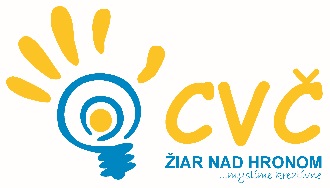 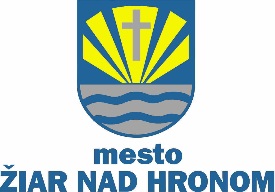 o Putovný pohár riaditeľky CVČdružstiev detí MŠ v meste Žiar nad HronomA/ Všeobecné ustanoveniaOrganizátor:	Mestský úrad, Žiar nad HronomUsporiadateľ:	Mestský úrad, Žiar nad HronomCentrum voľného času Žiar nad Hronom	ZŠ, Ul. Dr. Janského č. 2, Žiar nad HronomTermín:		18.10.2018 (štvrtok)Miesto: 	ihrisko s umelou trávou v areáli ZŠ na Ul. Dr. Janského č. 2 v Žiari nad Hronom	v prípade nepriaznivého počasia sa turnaj uskutoční rovnako 18.10.2018 v telocvični ZŠ na Ul. Dr. Janského č. 2 v Žiari nad HronomPrezentácia:			08:45 – 09:15 hod.Otvorenie:	09:15 – 09:20 hod.Počas otvorenia oboznámi hlavný rozhodca súťažiacich s organizačnými pokynmi a s pravidlami turnaja.Začiatok súťaže:		09:20 – 11:00 hod. – Futbalový turnaj MŠVyhodnotenie súťaže:	11:15 – 11:30 hod.Hlavný rozhodca:		delegovaný organizátoromPrihlášky:	Na prihlásenie sa do turnaja je potrebné poslať elektronickou formou, teda e-mailom informáciu o účasti Vašej škôlky v turnaji na adresu sportcvczh@gmail.com, najneskôr do 15. októbra 2018 do 12:00 hod. V deň súťaže prineste so sebou potvrdenú prihlášku, ktorá bude obsahovať: mená a priezviská detí. Bližšie informácie:                                      Mgr. Marianna Fronková  0905 295 556.B/ Technické ustanovenia:Kategória:	chlapci a dievčatá z MŠ v Žiari nad Hronom. Za každú materskú školu môže štartovať jedno zmiešané družstvo detí v počte max. 15 detí.Systém hry:	Počet hráčov v hre je 6 detí (5 hráčov a brankár), v prípade využitia telocvične bude upravený počet detí v hre na začiatku turnaja. Počet divákov nie je obmedzený. Striedanie v zápasoch je „hokejovým spôsobom“ (t.j. priebežne počas hry podľa uváženia p. učiteľky). Turnaj sa odohrá s loptou veľkosti č. 4. Systém hry sa určí pred otvorením podľa počtu účastníkov.Hrací čas:	Hrá sa na jeden polčas, ktorý bude trvať 10 minút hrubého času.Ceny:	Družstvá umiestnené na 1. až 3. mieste získajú diplom.                                      Víťazné družstvo získa putovný pohár riaditeľky CVČ, ocenený bude najlepší hráč a najlepší brankár.                                     Všetci hráči a hráčky budú odmenení sladkou odmenou.Občerstvenie:	Pitný režim pre hráčov a hráčky zabezpečí organizátor.Rôzne:	každý účastník je povinný si priniesť športové oblečenie a vhodnú obuvkaždý účastník si prinesie rozlišovacie dresy, alebo tričká jednotnej farby (minimálne hráči na ihrisku)vysielajúca škôlka zabezpečí pedagogický dozor zodpovedajúci za dodržanie zásad bezpečnosti a ochrany zdravia detíPoznámka: Usporiadateľ si vyhradzuje právo zmeny týchto propozícií!		Mgr. Helena Gáfriková v. r.		riaditeľka CVČ Žiar nad Hronom	 